Piyon = 8 Adet	At = 2 Adet	Kale = 2 Adet 	Fil = 2 Adet 	Vezir = 1 Adet	Şah = 1 AdetAçıklama:Sınav süresi 40 dakikadır. Sınav sırasında konuşmak, soru sormak, kalem ve silgi alışverişi yapmak, sağına soluna dönüp bakmak kesinlikle yasaktır. Soruların puanları yanlarına yazılmıştır. Başarılar dilerim.       Necip Fazıl AlperenCevap AnahtarıY   D   D   Y   D   D  Y  D   D   YPiyon  Piyon  Piyon  Piyon  Piyon  Piyon  Piyon  PiyonKale  At  Fil   Vezir  Şah  Fil   At Kale D   C    F     A    B      E   B     D     C      AF)	1. İki	2. Dört	3. İki	4. C2 ve A4	5. Şah veya beyaz piyon tarafından yenilir.CÜMLELER-İFADELERD/Y1.Piyon her zaman tek kare ilerler.(…..)2.Rakip taşı yiyen bir taş, yediği taşın karesine yerleşir.(…..)3.Herhangi bir taşın üzerinden atlayabilen tek taş attır. (…..)4.Bir taş, hareket yolu üzerinde olmayan bir taşı da yiyebilir.(…..)5.En güçlü taş şahtır.(…..)6.Sadece başlangıç konumunda olan piyon, iki kare ilerler.(…..)7.Şahı yedikten sonra karşı takıma “şah” denilerek mevcut durumdan haberdar edilir.(…..)8.Şah yenilirse oyun biter. Çünkü şah satrançta oyuncunun kendisini sembolize eder.(…..)9.Şahı koruyamayacak duruma gelen oyuncu artık mat olmuştur.(…..)10.Vezir, sadece çapraz karelere bir kare ilerleyebilir.(…..)İfadeler(…..) Başlangıç konumundayken iki kare ilerleyen taştır. Sonraki hamlelerinde   sadece bir kare ilerler.(…..) Çapraz bir şekilde istediği kadar ilerleyebilen bir taştır. (…..) En güçlü taştır ve oyunda amaç karşı takıma ait bu taşı yemektir.(…..) İleriye ve yanda doğru düz, istediği kadar gidebilen bir taştır. (…..) Ters L şeklinde ilerleyen taştır. (…..) Çapraz ve düz olarak her yöne doğru hareket edebilen, en yüksek hareket kabiliyetine sahip taştır.(…..) Taşların üzerinden atlayıp gittiği son karede ki taşı yiyebilen taştır. (…..) En düşük puanlı taştır.(…..) Yolu üzerinde bulunan taşı yiyen çapraz giden taşlardandır.(…..) Çapraz karesinde bulunan taşı yiyebilen bir taştır.TaşlarKaleAtFilPiyonVezirŞah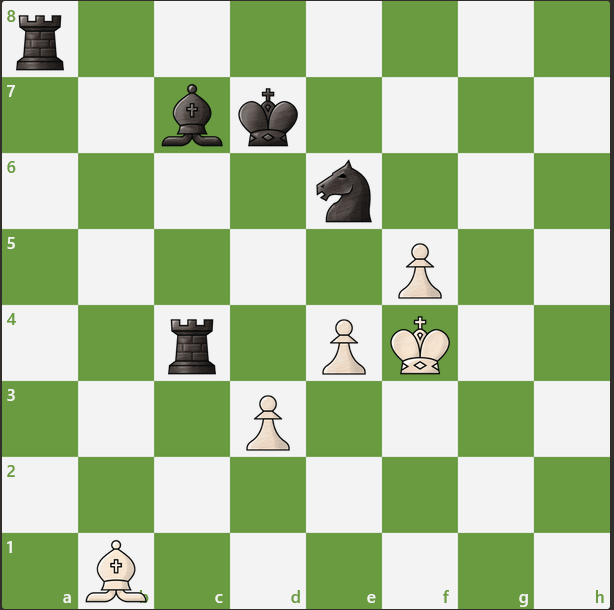 Sorular1.Beyaz piyonlar kaç tane taşı yiyebilir?2.D3 karesinde bulunan beyaz piyon, siyah takımın filini yiyebilmek için kaç hamle yapması lazım.3.Siyah takıma ait kale, beyaz takıma ait şahı isteyebilmek için kaç hamle yapması gerekir?4.Beyaz takıma ait fil, siyah takıma ait şahı isteyebilmek için sırasıyla hangi karelere hamle yapması gerekmektedir?5.Siyah kale, E4 Üzerindeki piyonu yerse eğer karşılaşacağı durum nedir?